Wrocław, dnia 4 maja 2023 r. 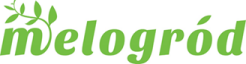 OGŁOSZENIE O PŁATNYCH PRAKTYKACH Firma Melogród Rafał Broszko (NIP: 8831798542) oferuje studentom Ogrodnictwa i kierunków pokrewnych (np. architektura krajobrazu) możliwość  odbycia praktyki. Naszym klientom oferujemy w szczególności usługi w zakresie: - pielęgnacja terenów zielonych, - nasadzenia roślin i drzew, - montaż automatycznych systemów nawadniających. Firma składa się z młodych, prężnych osób. Poszukujemy studentów, którzy  wpiszą się w sposób działania przedsiębiorstwa.  Praktyki są odpłatne – podstawą współpracy jest umowa zlecenia.  Po odbyciu praktyk istnieje możliwość nawiązania stałej współpracy, również w  niepełnym wymiarze godzin (dla pogodzenia z obowiązkami studenckimi).  W razie zainteresowania lub dalszych pytań proszę o kontakt pod adresem  mailowym: melogrod@gmail.com (w tytule proszę wpisać PRAKTYKI 2023) lub pod numerem telefonu 664-867-408 (najlepiej kontakt SMS)